МУНИЦИПАЛЬНОЕ БЮДЖЕТНОЕ ОБЩЕОБРАЗОВАТЕЛЬНОЕ УЧРЕЖДЕНИЕ «СРЕДНЯЯ ОБЩЕОБРАЗОВАТЕЛЬНАЯ ШКОЛА № 8 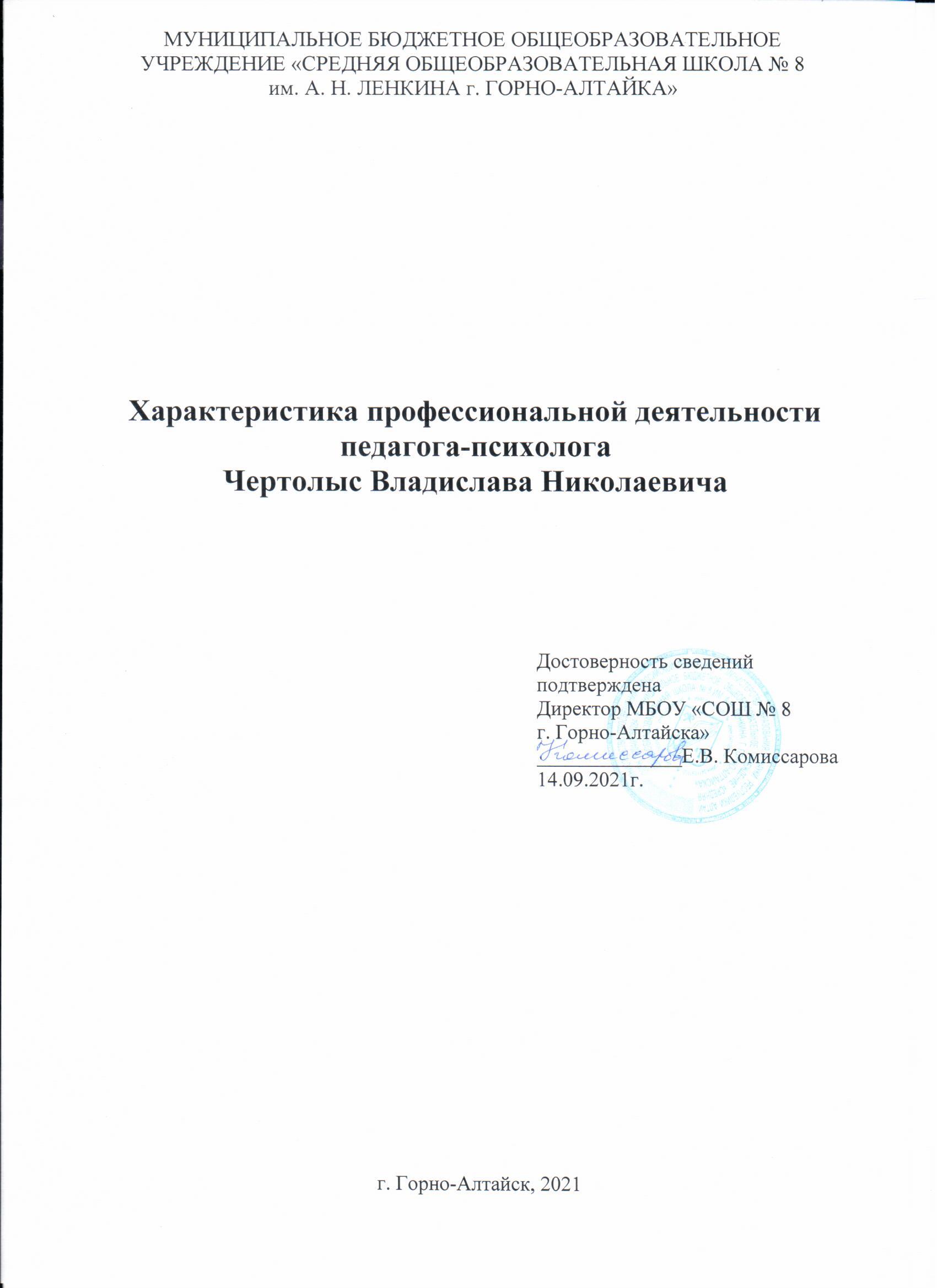 им. А. Н. ЛЕНКИНА г. ГОРНО-АЛТАЙКА»Характеристика профессиональной деятельности педагога-психолога Чертолыс Владислава НиколаевичаДостоверность сведенийподтвержденаДиректор МБОУ «СОШ № 8 г. Горно-Алтайска»______________Е.В. Комиссарова14.09.2021г.г. Горно-Алтайск, 2021СодержаниеСведения о профессиональном и дополнительном профессиональном образовании конкурсанта.1. Чертолыс Владислав Николаевич, 14.08.1995г.р. Окончил ГАГУ (бакалавриат-2017г, магистратура – 2019г) по специальности: педагог-психолог.2. Общий трудовой стаж: 3 года. Стаж педагогической работы в должности: 3 года.3. Квалификационная категория – соответствие занимаемой должности педагога-психолога, 2020г.4. Дополнительное профессиональное образование:- БУ ДПО РА «ИПКиППРО РА» «Содержание и технологии психолого-педагогического сопровождения», 72 ч., г. Горно-Алтайск, 17.09.2020г;- Федеральный научно-методический центр в области педагогики и психологии толерантности «Центр толерантности», 72ч., г. Москва, декабрь 2020г;- Профессиональная переподготовка Менеджмент в общем образовании Академия Ресурсы образования, 280 часов, 15.03.2021 – 14.06.2021г;- «СДВГ у детей: рекомендации учителю» Интернет платформа «Я Учитель», 14.04.2021г, 8 часов;- «Работа с трудным поведением: принципы и инструменты» Автономная Некоммерческая Организация Дополнительного Профессионального Образования «Школа анализа данных», 15.04.2021г, 16 часов;- «Каждый важен: интерактивные методы профилактики травли» Частное учреждение культуры. «Еврейский музей и Центр толерантности» 08.12.2020г – 18.12.2020, 36 часов.Сведения об особенностях организацииПолное наименование Организации: Муниципальное бюджетное общеобразовательное учреждение «Средняя общеобразовательная школа № 8 им. А.Н. Ленкина г. Горно-Алтайска»Юридический адрес учреждения: 649000, Республика Алтай, г. Горно-Алтайск, 
ул. П. Кучияка, 61.Контактный телефон: + 7 (38822) 6-64-47 Электронный адрес: sosch8@yandex.ruДиректор: Елена Викторовна Комиссарова.Продолжительность учебной недели: 5-ти дневная учебная неделя для 1-4 классов, 6-ти дневная учебная неделя для 5-11 классов. Форма обучения: очная.Обучение осуществляется в 2 смены, 31 класс-комплект, 860 учащихся, из них: учащихся с ОВЗ – «38»; опекаемых – «19»; группы риска, ВШК – «9».    Сведения о цели, задачах и основных направлениях профессиональной деятельности конкурсанта в соответствии с профессиональным стандартом «Педагог-психолог»         Цель моей работы как педагога-психолога: оказание психологической помощи участникам образовательного процесса; создание оптимальных условий для реализации права каждого ребенка на полноценное познавательное и личностное развитие.Основные задачи:1. Осуществлять психолого-педагогическую диагностику для раннего выявления различного рода проблем у учащихся, определения причин их возникновения и поиска наиболее эффективных способов их профилактики и преодоления.2. Осуществлять в разнообразных формах индивидуальное сопровождение развития ребенка, направленного на преодоление проблем, возникающих у него в процессе обучения, общения, на этапе выбора профиля обучения и профессионального самоопределения.3. Проводить комплекс мероприятий для выявления и сопровождения учащихся «группы риска» и детей ОВЗ.4. Обеспечивать преемственность в процессе обучения и сопровождения ребенка.5. Реализовывать системно-ориентированную программу сопровождения, направленную на профилактику проблем в учебной, социальной и эмоционально-волевой сферах, сохранение здоровья учащихся.6. Осуществлять информационную поддержку учащихся, учителей и родителей по проблемам в учебной, социальной и эмоциональной сферах, а также по вопросам выбора профиля обучения.7. Реализовывать программу развития социальной одаренности учащихся школы. Моя деятельность осуществляется по следующим основным направлениям:1.	Психодиагностическая работа.2.	Коррекционно-развивающая работа.3.	Консультативная работа 4.	Просветительская работа  5.	Профилактическая работа6.       Организационно-методическая работаПсиходиагностическая работа представляет собой углубленное психолого-педагогическое изучение учащихся, на протяжении всего периода обучения, определение индивидуальных особенностей и склонностей личности, ее                                                                                                                                потенциальных возможностей в процессе обучения и воспитания, в профессиональном самоопределении, а также выявление причин и механизмов нарушений в обучении, развитии, социальной адаптации.			                      Мероприятия указанного направления провожу в соответствии с планом работы педагога-психолога, в итоге предоставляю информацию классным руководителям, педагогам-предметникам, администрации школы для содействия создания благоприятных социально-педагогических и психологических условий в учебной работе и организации воспитательной деятельности, преодолению кризисных периодов в процессе обучения в школе. Исследования провожу в режиме как группового, так и индивидуального исследования. Я считаю, что с помощью методов психодиагностики, можно прослеживать динамику процессов, указывающих на позитивные или негативные изменения в ребенке при овладении учебной деятельностью; ориентироваться в трудностях школьной адаптации детей; определять виды помощи конкретному ребенку с тем, чтобы для каждого ученика его школа стала действительно школой радости, личных достижений и успеха.Таблица 1. Применяемые психодиагностические методикиКоррекционно-развивающая работа направлена на создание социально-психологических условий для успешного психологического развития учащихся при помощи специально подобранных программ и в соответствии с учебным планом школы.Очень важно, чтобы коррекция развития носила опережающий, предвосхищающий характер. При разработке стратегии коррекционной работы я стараюсь не ограничиваться сиюминутными потребностями в развитии, а учитывать и ориентироваться на перспективу развития. Ценность коррекционной программы развития в том, что она дает возможность ребенку ощутить себя перспективным в той деятельности, которая является для него личностно значимой.Таблица 2.  Программы, используемые в коррекционно-развивающей работеКонсультативная работа направлена на разъяснение взрослым и детям психологических знаний, а также помощь в разрешении проблемных ситуаций. Мною проводятся консультации педагогов по снижению уровня тревожности несовершеннолетних, по вопросам межличностных отношений с учащимися, по вопросам взаимодействия с гиперактивными детьми и др.      Консультации родителей и учащихся по вопросам межличностных отношений в семье, возрастных особенностей развития детей, разрешения конфликтных ситуаций в семье, личностно-профессионального самоопределения подростков, особенности развития детей с ограниченными возможностями здоровья.      Просветительская работа. Просветительскую деятельность я осуществляю в разной форме (лекции, семинары, тренинги, родительские собрания и др.). В ходе моей работы, я участвую в проектировании и конструировании педагогической деятельности, моделирую ситуации, благоприятные для профессионального и личностного роста, самопознания и саморазвития педагогов. Выступаю на семинарах для педагогов, готовлю выступления на педагогические советы, родительские собрания общешкольные и в классе.Проводимая профилактическая работа с педагогами позволяет объективно                                                                                                                                 оценивать различные ситуации и строить совместную программу на устранение тех или трудностей. Данная работа способствует предупреждению возможного неблагополучия в психологическом и личностном развитии учащихся.                       Профилактическая работа с родителями помогает предотвратить многие проблемы, связанные с обучением и воспитанием учащихся, повышает их психологическую и личностную компетентность. Она включает в себя выступления на родительских собраниях, лекториях; подготовку информационных буклетов, размещение информации для родителей на сайте.Психопрофилактическая работа с учащимися способствует ранней профилактике курения и пропаганде здорового образа жизни. Отрабатываются приёмы, как справиться с агрессией, гневом. Занятия помогают ребятам осознать временную перспективу жизни, привлекательность будущего без зависимости, способствуют приобретению социального опыта общения.В этом ключе можно отметить тот факт, что использованная и реализованная в течение 2019-2021 уч. гг. мною программа «Очаг» дала свои положительные результаты.                                                                  Организационно-методическая работа включает:Анализ и планирование деятельности.Разработка развивающих и коррекционных программ.Разработка стендовой информации и рекомендаций психологической направленности для учащихся, родителей, педагогов.                                               Разработка рекомендаций для учащихся.					                                     Оформление психологических игр, пополнение стимульного материала.Участие во всероссийских интернет – конкурсах.Оформление тематических папок.Ведение отчетной документации.Работа с методической и научно-популярной литературой. Создание стимульного материала к программам. Подготовка к выступлениям перед педагогами и родителями. Использование интернет ресурсов в работе. Работа по самообразованию на тему: «Развитие социальной одарённости школьников посредством тренинговых занятий».Участие в городских семинарах педагогов-психологов.Обновление картотеки диагностических методик в соответствии с положением, комплектование инструментария в электронном виде.Перечень применяемых конкурсантом психолого-педагогических технологий, методик, программ в соответствии с задачами его профессиональной деятельности.Работая с учащимися, постоянно ориентируюсь на их личностные структуры.   В своей работе я использую следующие технологии:                                                                                                                                     – информационно-коммуникационные – активно при организации психологического просвещения и психопрофилактики, в психокоррекционном направлении, а также в организационно-методической работе;– личностно-ориентированные ставят в центр всей школьной социально-психологической системы личность ребенка.                                               –  здоровьесберегающие – это система мер, включающая взаимосвязь и взаимодействие всех факторов образовательной среды, направленных на сохранение здоровья ребенка на всех этапах его обучения и развития.                                                В коррекционно-развивающей деятельности использую метод песочной терапии, который уникален и одинаково эффективен, как для взрослых, так и для детей. Это направление содержит в себе мощнейший коррекционный ресурс. Сказкотерапия (притчи) – это помогает скорректировать поведение, избавляет от страхов и способствует здоровому психоэмоциональному развитию. Методы арт-терапии являются безопасными способами снятия напряжения, помощь человеку в «самораскрытии и самореализации», стимулирование «личностного роста». Также в своей работе активно использую метод рисования мандал. Музыкотерапия позволяет преодолеть психологическую защиту подростка успокоить или, наоборот, настроить, активизировать, заинтересовать, установитьконтакт между взрослым и ребенком.Релаксация – глубокое мышечное расслабление, сопровождающееся снятиемэмоционального напряжения. Применяю с музыкотерапией (используется классическая музыка, голоса природы).Телесно-ориентированная терапия (ТОТ) – это искусство и наука, «исцеления души через работу с телом», с запечатленными в теле переживаниями и проблемами человека.Перечень разработанных конкурсантом локальных и/или методических документов, медиапродуктов, программ, проектов и др.Разработаны и реализуются авторские программы внеурочной деятельности:        - семейный клуб «Очаг» (приказ от 28.08.2019г. № 123),        - «Профессиональные встречи» (приказ от 28.08.2020 г. № 124),        - «Добро начинается с тебя» (приказ от 29.08.2021г № 253г),        - «Азбука психологии» для 1-х классов (приказ от 26.08.2021г. № 170г),        - рабочая программа психологического тренинга для развития познавательного интереса учащихся 3-6 классов «Зарядка для ума» (приказ от 30.08.2019г. № 301).Участие в апробации методических рекомендаций по созданию условий для психологического сопровождения учащихся общеобразовательный организаций в рамках регионального проекта «Современная школа» национального проекта «Образование» в 2019-2020 гг.Участие в разработке АООП НОО (вариант 6.1), (вариант 4.1), (вариант 7.2) (от 29.08.2019г. № 253), АОП ООО для обучающихся с нарушением опорно-двигательного аппарата (от 29.08.2019г. № 253), представлены на сайте школы http://www.school8gornya.edusite.ru                       Участие в Чемпионате молодых педагогов Республики Алтай – 2020 (III командное место, август 2020г).Проведение психологических тренингов в ходе проектов «Осенняя математическая неделя», «Весенняя математическая неделя» с учащимися 9-х классов г. Горно-Алтайска» (2019г, 2020г).Проведение Всероссийской Недели психологии по темам: «Доброта спасет мир», «Психология – удивительная наука», «Мир моей души».Онлайн-занятие «Вопросы оказания психолого-педагогической помощи и поддержки семьям с детьми в условиях дистанционного режима обучения» (май 2020г.)Онлайн-занятие «Использование ЛЕГО на дистанционных коррекционно-развивающих занятиях с детьми с ОВЗ»; (сентябрь 2020г.).Онлайн-занятие «Учеба дома. Как оказать ребенку помощь, способствующую развитию» (ноябрь 2020г).Проведение мастер-класса «Ключ к успеху» (занятие на развитие творческого потенциала учащихся) в методическом совете Службы психолого-педагогического сопровождения в системе образования Республики Алтай «Технология психолого-педагогического сопровождения детей с ОВЗ и инвалидностью в условиях инклюзии» (апрель 2021г). Проведение сюжетно-ориентированного психологического занятия с элементами тренинга для обучающихся подросткового возраста в IV Республиканском форуме «Горизонты психологии - 2021» «Образование: территория психологической безопасности» (7-9 сентября 2021 года).Участие в региональном конкурсе «Профессиональное портфолио педагога-психолога» (август-сентябрь 2021г.)Таблица 3. Публикации в СМИОбобщенные итоги профессиональной деятельности конкурсанта за последние три года.Для решения профессиональных задач и достижения основных целей психологической деятельности, работа ведется по основным направлениям, указанным выше, основные итоги отражены в таблицах:Таблица 4. Диагностическая работаТаблица 5. Коррекционно-развивающая работаТаблица 6. Консультативная работаВ течение отчетного периода проведены:– групповые диагностики, отражающие процесс адаптации учащихся 5-х классов, диагностики с учащимися 9 и 11 классов по исследованию                                                                                                                                  сформированности профессиональных предпочтений учащихся, онлайн-тестирование с учащимися 9-11кл. по профориентации, социально-психологическое тестирование учащихся 7-11кл. в режиме онлайн, направленное на определение вероятности вовлечения учащихся в зависимое поведение на основе соотношения                                                  факторов риска. Проведено анкетирование родителей с целью изучения удовлетворенности родителей качеством образовательных услуг в системе школьного образования;– индивидуальная диагностика по различным направлениям: изучение                       индивидуальных особенностей развития личности (дети «группы риска»), исследование детско-родительских отношений, исследование характерологических особенностей личности.           По всем диагностическим результатам проведено индивидуальное консультирование с запрашиваемым и рецензентом. Результаты исследований позволяют направлять рекомендации администрации школы, педагогическому коллективу, родителям для организации дальнейшей работы. В целом можно считать, что проведенная за истекший период консультативная работа была достаточно эффективной. Однако, часть консультаций носили разовый характер, что может быть связано либо с недостаточной мотивированностью родителей на дальнейшую работу, либо с недостаточно грамотно проведенной консультативной работой, во время которой не удалось донести до них важность дальнейшей работы. В связи с этим в дальнейшем необходимо проанализировать и определить причины сложившейся ситуации.С детьми «группы риска» проводятся индивидуальные беседы, консультации по вопросам нарушения поведения, коррекции агрессивного поведения, о взаимоотношениях с противоположным полом, о профилактике бродяжничества, о вреде курения. Показателем успешности в этом направлении является снижение процента учеников, состоящих на различных видах учета, отсутствие повторных правонарушений. Профилактическая работа осуществляется в основном, как предупреждение возможных осложнений в адаптации, выявление особенностей у детей, которые могут привести к определенным сложностям, отклонениям в его интеллектуальном и эмоциональном развитии, в поведении или в межличностных отношениях.Коррекционно-развивающую работу можно считать успешной, как, по отзывам самих участников, так и по динамике. Количество конфликтов межличностных отношений сведено к минимуму. У учащихся школы наблюдается снижение уровня агрессии, конфликтности, страхов, тревоги, эмоционального напряжения. Дети стали более активными, уверенными в себе. Обобщая и распространяя свой опыт работы принимаю активное участие в психолого-педагогических совещаниях, семинарах, конференциях, проектах и форумах муниципального и регионального уровней: – участие в педагогическом проекте «Весенняя математика» (2018, 2019г): психологическое занятие с 9-классниками г. Горно-Алтайска, психологическое занятие по развитию коммуникативных навыков;- участие в педагогическом проекте «Осенняя математика» с 9-классниками 
г. Горно-Алтайска (2019г): психологическое занятие по снятию эмоционального состояния;- участие совместно с социальным педагогом школы и волонтерами психолого-педагогического факультета ГАГУ в программе «Вместе в жизнь» по работе с подростками группы риска;- участие в профориентационном мероприятии «Субботние встречи», проведение психологического тренинга для учащихся 11 класса г. Горно-Алтайска (2019г);- участие в конкурсах педагогического мастерства: победитель муниципального, затем республиканского конкурса педагогического мастерства «Шаг навстречу 2021».- участие в методическом совете Службы психолого-педагогического сопровождения в системе образования Республики Алтай (2021г.): проведение мастер-класса «Ключ к успеху» (занятие на развитие творческого потенциала учащихся);-участие в IV Республиканском форуме «Горизонты психологии - 2021» «Образование: территория психологической безопасности» (7-9 сентября 2021 года): проведение сюжетно-ориентированного психологического занятия с элементами тренинга для обучающихся подросткового возраста,- работа над диссертацией «Изучение этносоциальных ценностей выпускников школ».В целом психолого-педагогическую деятельность за истекший период можно оценить как достаточно продуктивную, запланированный объем работ по решению поставленных задач выполнен.  В дальнейшем на основании проведенного анализа деятельности необходимо доработать имеющиеся программы и разработать новые с учетом потребностей участников образовательного процесса, что будет способствовать выработке стратегии дальнейшей траектории деятельности. За период трудовой деятельности награжден:- Благодарственным письмом МУ «Управление образования г. Горно-Алтайска» (2019г),- Дипломом призера Чемпионата молодых педагогов Республики Алтай (2020г.)- Почетной грамотой МУ «Управление образования г. Горно-Алтайска» победителю муниципального конкурса «Шаг навстречу» (2021г),- Почетной грамотой Министерства образования и науки Республики Алтай победителю регионального конкурса «Шаг навстречу» (2021г.),- Благодарственным письмом Администрации города Горно-Алтайска (2021г).1Сведения о профессиональном и дополнительном профессиональном образовании …………………………………………………………………...32Сведения об особенностях организации, являющейся местом работы конкурсанта, об особенностях субъектов образовательных  отношений, включенных в программу профессиональной деятельности конкурсанта……………………………………………………………………33Сведения о цели, задачах и основных направлениях профессиональной деятельности конкурсанта в соответствии с профессиональным стандартом «Педагог-психолог» (утвержденным приказом Минздрава России от 24 июля 2015г. № 514н)34Перечень применяемых конкурсантом психолого-педагогических технологий, методик, программ в соответствии с задачами его профессиональной деятельности………………………………………......75Перечень разработанных конкурсантом локальных и/или методических документов, медиапродуктов, программ, проектов и др. с указанием сведений об апробации и обсуждении в профессиональном сообществе (публикации, утверждение педагогическим и/или управляющим советом организации и т.д.)….......................................................................................76Обобщенные итоги профессиональной деятельности конкурсанта за последние три года, отражающие результативность и эффективность психолого-педагогического сопровождения………………………………..9Виды диагностики, инструментарийЦель Объект – Методика диагностики уровня школьной тревожности Филипса– Анкета для определения школьной мотивации (Н.Г. Лусканова)Исследование процесса адаптации учащихся5 классыАнкета для родителей  «Адаптация пятиклассников»Оценивание процесса адаптацииучащихся 5-х классов к шк.обуч.Родители – ДДО по Е.А. Климову– «Карта интересов» Е.А. ГоломштокаИсследование сформированности проф. предпочтений учащихся.9,11 классы – Анкета «Психологическая готовность к ГИА/ЕГЭ» (М.Ю. Чибисова)– Опросник тревожности (Р. Кондаша)Исследование стрессоустойчивости учащихся (в рамках псих. подготовки к ГИА, ЕГЭ)9, 11 классы– Тест - опросник Г. Шмишека, К. Леонгарда. Методика Акцентуации характера и темперамента личности– Анализ семейной тревоги Э.Г. Эйдемиллер– Изучение общей самооценки (опросник Казанцевой Г.Н.)Исследование особенностей развития личности; типа акцентуаций характера; выявление факторов риска.Учащиеся группы риска, по запросу – Тест - опросник родительского отношения(А.Я Варга, В.В. Столин)Исследование детско-родительских отношений.Родители учащ. ГР– Устойчивость, концентрация и избирательность внимания (тест Г. Мюнстенберга);– Долговременная память и произвольная «10 слов» Лурия– тест интеллектуальной лабильности В.Т. Козлова – интенсивность познавательной потребности Л.М. ФридманИсследование интеллектуального развития.учащиеся с ОВЗ,имеющие трудности в усвоении учебного материалаПроведение диагностического обследования учащихся группы суицидального риска.– «самооценка психических состояний личности» (Г. Айзенка).-проективная методика «Кактус»– Тест «Дерево с человечками»– Методика «Незаконченные предложения» (Д. Скаса, С. Леви)Диагностика особенностей деятельности, поведения и психического состояния учащихся, которые должны быть учтены в процессе сопровождения учащихся.Учащиеся ПрограммаЦельОбъектКоблик Е. Г. Первый раз в пятый класс. (17 ч)Оказание поддержки пятиклассникам в период их адаптации к условиям обучения в основной школе, профилактика явлений школьной дезадаптации.5 классы Программа для профилактики и коррекции ситуативной тревожности у школьников,10 ч. за основу взяты мет. разработки Н.В. Клюевой, Р.В. Касаткиной.Снижение тревожности у детей школьного возраста, развитие конструктивных способов взаимодействия тревожных детей, их межличностных отношений, а также развитие коммуникативных умений.6,7,8 кл. (группы)Программа по предпрофильной подготовки и профессиональной ориентации учащихся. Резапкина Г.В. Формирование ответственного отношения к выбору профессиональной деятельности с учетом личностных особенностей учащихся.9, 11 классыПрограмма «Психологическая подготовка к ЕГЭ и ОГЭ (Гуськова Е.В. и Будневич Г.Н., Стебенева Н., Королева Н.) 9чРазвитие психологической устойчивости к предстоящему единому государственному экзамену государственной итоговой аттестации.9, 11 классы Цикл тренинговых занятий для подростков «Жизнь пройти – не поле перейти», 8 ч.  (Амбросьева Н.Н., Вачков И. В., Гуреева И.В.)Расширение знаний учащихся о себе, своих возможностях и способностях, развитие умений преодолевать трудности адаптации в современном обществе.10 классы Коррекционно-развивающая программа для детей 5-8 классов с ОВЗ. 32 ч. (Локаловой Н.П.)Формирование у учащихся психолог. основы обучения, повышение уровня их общего психолог., и в частности умственного развития.Дети с ОВЗПсихокоррекционный комплекс индивидуальной помощи подросткам группы риска «Преодоление» (Родина И.М.)Содействие полноценному психическому и личностному развитию подростка.Дети группы риска Групповые занятия с элементами тренинга по программе «Линия жизни» (Андреева Т., Красовский К.) Профилактическая работа по употреблению ПАВ и наркотических средств.Учащиеся группы риска Название публикацииГде опубликованоГод издания, ссылка«Актуальные проблемы социализации людей с ограниченными возможностями здоровья в социальной среде» и «Основные направления социализации студентов с ОВЗ к условиям обучения в вузе»(РИНЦ) «Ценностные ориентации молодежи в условиях модернизации современного общества»2017г.«Социальная адаптация студентов с ОВЗ в условиях высшего образования»(РИНЦ) «Ценностные ориентации молодежи в условиях модернизации современного общества»2018г.«Инклюзивное образование в России: историко-педагогические основы развития», (ВАК), Журнал «Мир науки, культуры, образования» №2(75)2019гс. 125-127Учебный годИндивидуальная форма работыГрупповая форма работы 2018-2019 111692019-2020 134812020-2021142120Учебный годКоличество занятийИндивидуальныхГрупповых2018-2019 15385682019-2020 192110822020-2021 237135102Учебный годОбщее количествоОбщее количествоПедагоги Педагоги учащиеся учащиеся Родители (лица, их заменяющие)Родители (лица, их заменяющие)Учебный годИнд.Груп.Инд.Груп.Инд.Груп.Инд.Груп. 2018-2019 166373810731555122019-2020 196554115802575152020-2021 227704520102308020